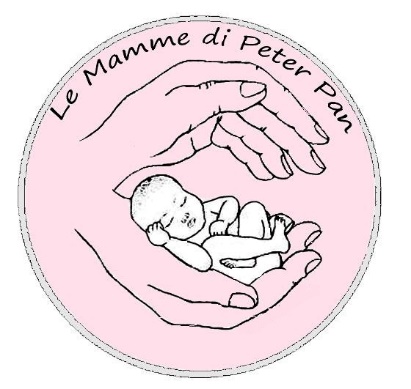 SCHEDA DI PARTECIPAZIONEAL PERCORSO PER IL SOSTEGNO  ALL’ALLATTAMENTO ”A TUTTO LATTE: chi trova un sostegno trova un tesoro!”3° edizione – anno 2018Da restituire compilato in ogni sua parte tramite mail a:lemammedipeterpan@libero.itLa sottoscritta    _________________________________________Nata a  ________________________il _______________________Residente _______________________________________________ Via____________________________________________________Professione : ____________________________________________e-mail : ________________________________________________cell:___________________________________________________CHIEDEDi partecipare  alle giornate 22-23-24 giugno 2018come mamma che opera nel sostegno tra pari, da sola/ in associazione* “_______________________________*indicare nome associazione di appartenenzacome mamma che desidera operare nel sostegno tra pari da sola/ in associazione* ________________________________________*indicare nome associazione di appartenenzacome sostenitore\sostenitrice del sostegno tra pari all’allattamentoDichiaro di essere a conoscenza  che:i posti sono limitati ;il contributo per partecipare alle 3  giornate è di euro 120, e comprende i coffee breaks  e il materiale didattico (NON comprende il pranzo del 23 e del 24 giugno, che sarà comunque fornito tramite un servizio di catering, con un costo di circa 8 euro a pasto )che quando sarà accettata la mia richiesta di partecipazione dovrò effettuare un bonifico pari a € 50,00 (a titolo di anticipo) sul c/c intestato a:       QUARTARONE  GIUSEPPINA- BANCA NUOVA, MESSINA N. 1    IBAN  IT03 T051 3216 5068 6957 0267 232 specificando nella causale nome e cognome del partecipante e _ “A tutto latte 2018”.(Si consiglia la trasmissione  tramite messaggio  WhatsApp al n. 3497772680 della copia del bonifico effettuato)che il saldo della quota di partecipazione dovrà essere versato il primo giorno di partecipazione;che in caso di disdetta dopo il 16 giugno 2018 NON vi sarà diritto ad alcun rimborso dell’anticipo versato.al termine delle tre giornate  verrà rilasciato un attestato di partecipazione.L’ordine di prenotazione alla partecipazione sarà considerato quello della data del bonifico (fino a un  massimo di 25 partecipanti)Note:La location attuale  ci consente di garantire spazi adeguati e  un servizio di baby sitting per eventuali bimbi al seguito.Chi avesse necessita di usufruire di tale servizio dovrà comunicarlo tempestivamente e per ciascun bambino sarà richiesto un contributo  di 10 euro a giornata.I lattanti potranno stare con le mamme anche durante il corso.Se gli iscritti al corso volessero avvalersi di un proprio accompagnatore per gestire eventuali bimbi al seguito (non impegnando quindi la baby sitter a disposizione dell’associazione)  potranno sicuramente farlo. Vi chiediamo la cortesia di una preventiva comunicazione e specificazione anche in relazione ai pasti che fosse necessario consumare.Restiamo a disposizione per ogni chiarimento. Note del partecipante:_____________________________________Recapiti di riferimentoGiusy  Quartarone 3497772680Natalia Camarda 3440342995Informativa e richiesta di consenso al trattamento dei dati personali ai sensi del DecretoLegislativo 196/2003Desideriamo informarla che, ai sensi dell'art. 13 del Decreto Legislativo n. 196/2003, i suoi datipersonali, saranno utilizzati nella misura necessaria al perseguimento della diffusione delle informazioni e comunicazioni di “A tutto latte: chi trova un sostegno trova un tesoro- 3° edizione anno 2018”L’art. 7 del Decreto Legislativo 196/2003, le conferisce il diritto di accesso ai propri dati per verificarne l’utilizzo o, eventualmente per correggerli, aggiornarli nei limiti previsti dalla legge, ovvero per cancellarli Ai sensi dell'art. 23 D. Lgs. n. 196/2003, le chiediamo quindi di manifestare per iscritto il Suo consenso al trattamento dei suoi dati (comuni /o sensibili) per l’assolvimento delle finalità sopra indicate.Il/La sottoscritta __________________________________nata a ______________il __________e residente a _________________________________________Con la firma apposta alla presente attesta il proprio libero consenso affinché il/la titolare e il/laresponsabile e/o l'incaricato/a procedano al trattamento dei Suoi dati personali e alla lorocomunicazione nell'ambito dei soggetti indicati nell'informativa di cui sopra e per le finalità in essaindicate.Data e luogo,______________________Nome Cognome: _____________________………………….Firma...........................:.......................